穀保家商104年度第一學期特教飲調體驗剪影日期：104年1月10日  主辦單位：特教組    地點：鼎新樓飲調教室(1F)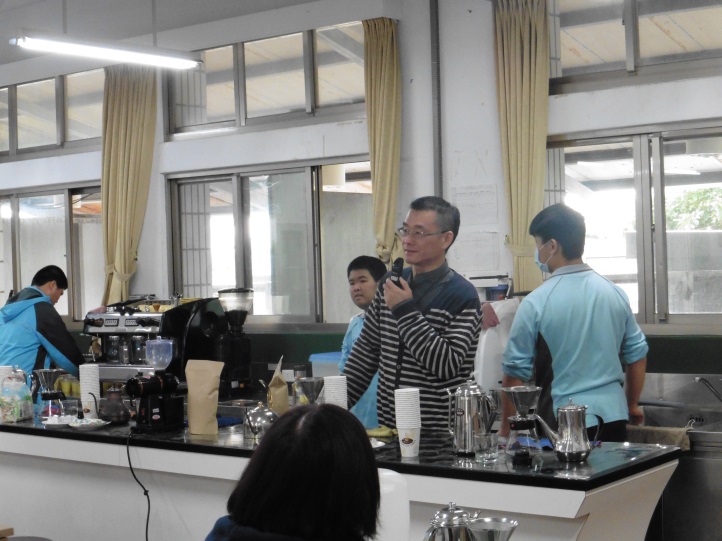 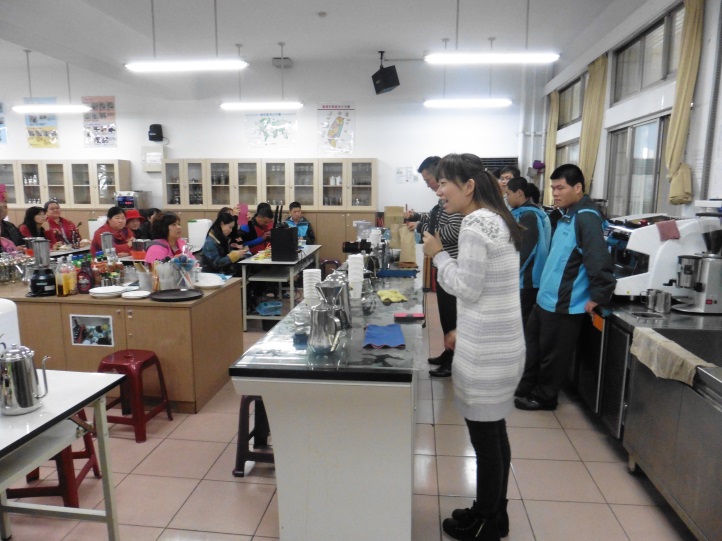 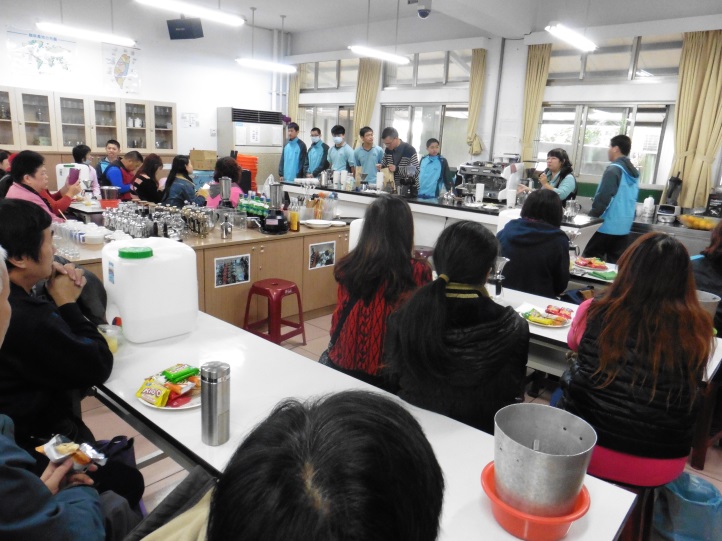 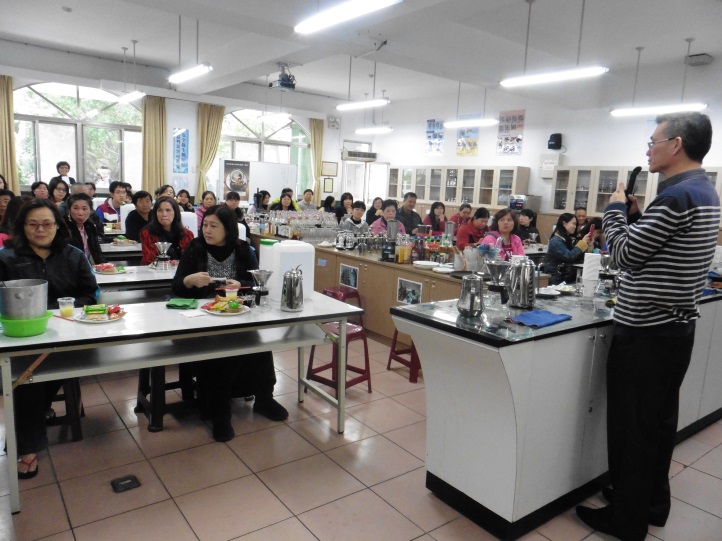 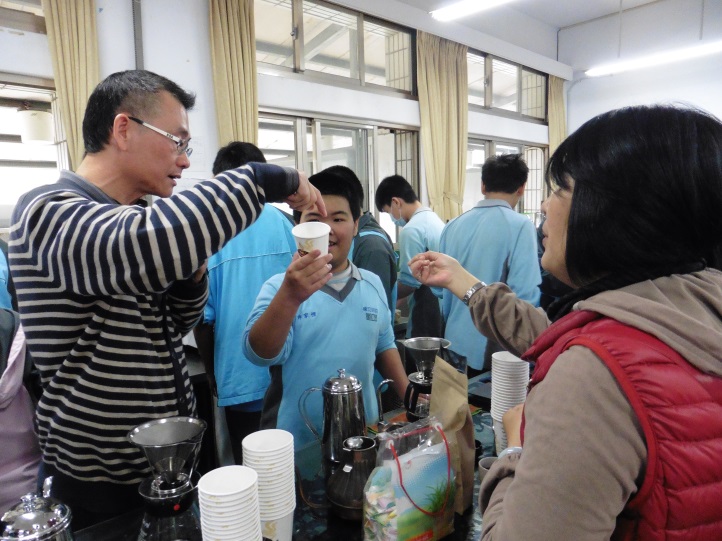 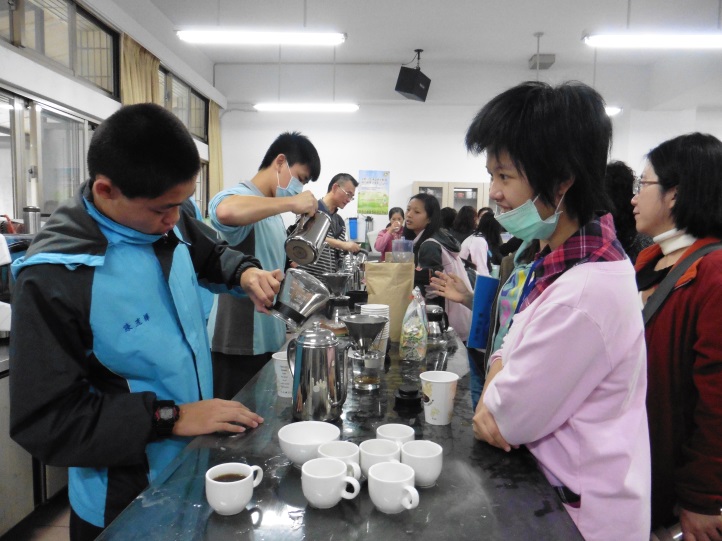 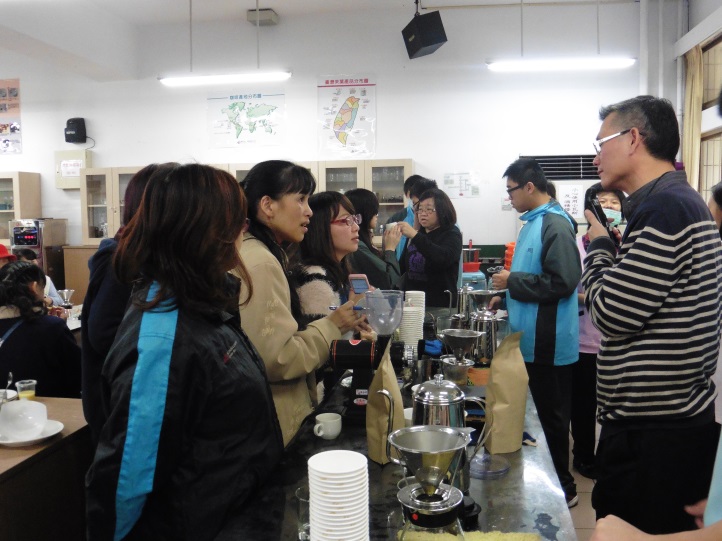 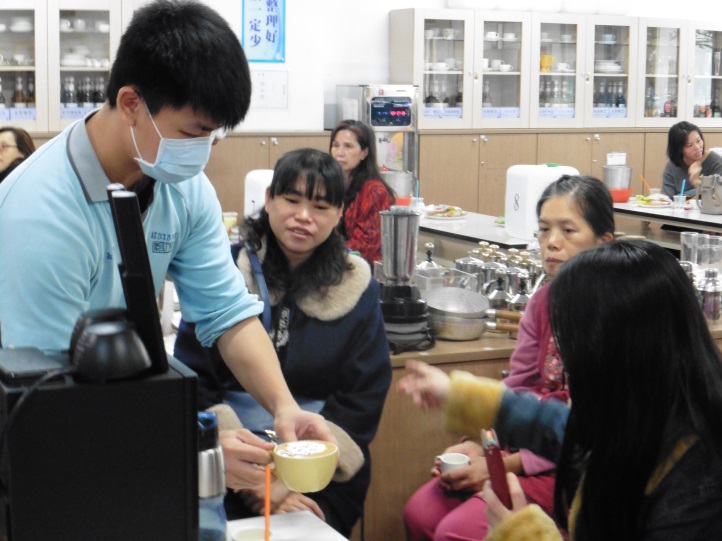 